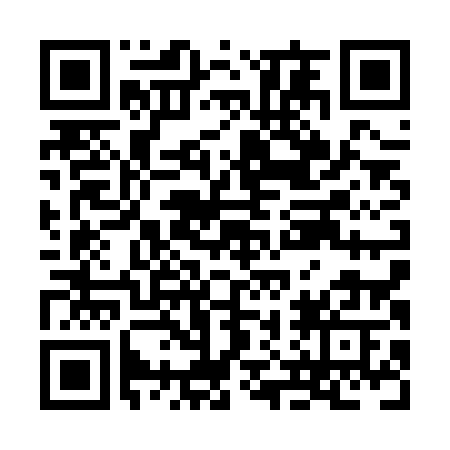 Prayer times for Brownsburg-Chatham, Quebec, CanadaWed 1 May 2024 - Fri 31 May 2024High Latitude Method: Angle Based RulePrayer Calculation Method: Islamic Society of North AmericaAsar Calculation Method: HanafiPrayer times provided by https://www.salahtimes.comDateDayFajrSunriseDhuhrAsrMaghribIsha1Wed4:085:4412:555:568:069:422Thu4:065:4312:555:578:079:443Fri4:045:4212:545:578:089:464Sat4:025:4012:545:588:099:485Sun4:005:3912:545:598:119:496Mon3:585:3712:546:008:129:517Tue3:565:3612:546:008:139:538Wed3:545:3512:546:018:149:559Thu3:525:3312:546:028:169:5710Fri3:515:3212:546:038:179:5911Sat3:495:3112:546:038:1810:0012Sun3:475:2912:546:048:1910:0213Mon3:455:2812:546:058:2010:0414Tue3:435:2712:546:058:2210:0615Wed3:415:2612:546:068:2310:0816Thu3:405:2512:546:078:2410:0917Fri3:385:2412:546:078:2510:1118Sat3:365:2312:546:088:2610:1319Sun3:355:2212:546:098:2710:1520Mon3:335:2112:546:098:2810:1721Tue3:315:2012:546:108:3010:1822Wed3:305:1912:546:118:3110:2023Thu3:285:1812:546:118:3210:2224Fri3:275:1712:556:128:3310:2325Sat3:255:1612:556:138:3410:2526Sun3:245:1512:556:138:3510:2627Mon3:235:1512:556:148:3610:2828Tue3:215:1412:556:148:3710:3029Wed3:205:1312:556:158:3810:3130Thu3:195:1312:556:158:3910:3331Fri3:185:1212:556:168:3910:34